SERVICES: translation and proofreadingNATIVE LANGUAGE: Brazilian Portuguese		TARGET LANGUAGE: EnglishTRANSLATION DIRECTION: 	Brazilian Portuguese > English				English > Brazilian PortugueseTRANSLATION ACTIVITIESYears of experience: 5 yearsProductivity: 3,000 words per workday for translation and 4,000 for proofreadingSPECIALIZATIONEnergy  - Oil & Gas, Electricity, Alternative energies, Equipment Engineering  - Metallurgy, Machining, Shipbuilding, Chemistry, Aviation, Defense Marketing – all fields (Market Research, DBM, CRM, Loyalty Marketing, Business Intelligence, Advertising, etc.)Medical – equipment manuals, chapter of textbooks, hospital forms for social servicesSciences – papers and textbooks of Mathematics, Statistics, Physics, Chemistry and Biology.SOFTWARECAT Tools: OmegaT and MemoQ, also have experience with WordfastSoftware: Office suite, LaTeXOTHER QUALIFICATIONSBachelor degree in Statistical Science –ENCE/IBGE, Brazil.Bachelor degree in Molecular Science (not completed) – University of São Paulo (USP), Brazil.More than 10 years of experience in statistical analysis in several fields (DBM, BI, statistical modelling, credit risk, pricing analysis, forecast of financial data, demographics, health).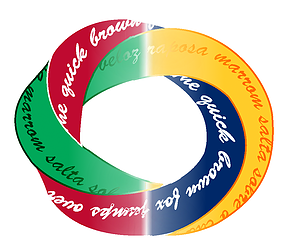 Danielle Sanchez
Translator, Brazilian Portuguese <> English
Reliable and capable of handling large projects, maintaining quality and accuracy
p: +55 (11) 3042-7438  |  m: +1 (585) 290-3019  |  e: danielle@danitranslations.comDanielle Sanchez
Translator, Brazilian Portuguese <> English
Reliable and capable of handling large projects, maintaining quality and accuracy
p: +55 (11) 3042-7438  |  m: +1 (585) 290-3019  |  e: danielle@danitranslations.comDanielle Sanchez
Translator, Brazilian Portuguese <> English
Reliable and capable of handling large projects, maintaining quality and accuracy
p: +55 (11) 3042-7438  |  m: +1 (585) 290-3019  |  e: danielle@danitranslations.comDanielle Sanchez
Translator, Brazilian Portuguese <> English
Reliable and capable of handling large projects, maintaining quality and accuracy
p: +55 (11) 3042-7438  |  m: +1 (585) 290-3019  |  e: danielle@danitranslations.com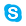 daniellesteffen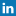 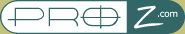 Dani’s Translations (website)Address: Av. Presidente Altino, 71, Indaiatuba/SP, BrazilAddress: Av. Presidente Altino, 71, Indaiatuba/SP, BrazilAddress: Av. Presidente Altino, 71, Indaiatuba/SP, BrazilAddress: Av. Presidente Altino, 71, Indaiatuba/SP, Brazil